Zápis z jednání Rady plemenné knihy ČT - dne 9.6.2022 Online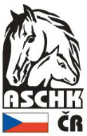 Přítomni: Hana Civišová, Jan Chýle, Zdeněk Hrnčíř, Stanislav Hošák, Kateřina HanušováOmluveni: Luboš Kozák, Richard Novák1. Po zkonzultování situace navazující na jednání ASCHK s firmou Equiservis Konzulent s.r.o. doporučuje RPK prezidiu ASCHK zopakovat projednání podmínek registrace hříbat.2. Harmonogram finále KMK skoky. Kostra finále odsouhlasena na sklonku roku 2021 – tj. Zahajovací tréninky ve čtvrtek, 1. kola všech kategorií KMK v pátek, 2. kola všech kategorií v sobotu. Následně v neděli celostátní přehlídky 3letých klisen a hříbat ČT. Doprovodný program: soutěž plemenných hřebců licentovaných pro PK ČT na výšce 135 cm a soutěž ve skoku ve volnosti 3letých klisen zapsaných v PK vedených na území ČR, narozených u českého chovatele. Varianta 1: pátek po skončení 1. kol KMK soutěž plemenných hřebců a následně v hale skok ve volnosti 3letých klisen. Varianta 2: pátek soutěž plemenných hřebců, sobota ca. půl hodiny po vyhlášení šampiona KMK 6letých skok ve volnosti 3letých klisen v hale. Hlasování 3:2 pro variantu 2.Celostátní přehlídky klisen a hříbat budou o pauzách doplněny doprovodným programem. Celou akci je třeba co nejdříve začít propagovat mezi chovateli, formou informativních textů v médiích a vytisknutím letáčků, které se budou rozdávat na oblastních přehlídkách. 3. V roce 2022 by mělo při registraci probíhat prémiování hříbat ČT – ocenění kokardou a pamětní destičkou, vybere předsednictvo SČT. 								Zapsala: Kateřina Hanušová